07 июня 2021 г.                                                                                              № 1063О внесении изменений в административный регламент «Предоставление информации, в том числе с использованием государственной информационной системы жилищно-коммунального хозяйства, о порядке предоставления жилищно-коммунальных услуг населению», утвержденный постановлением администрации Предгорного муниципального округа Ставропольского края от 16 марта 2021 г. № 501 «Об утверждении административного регламента предоставления муниципальной услуги «Предоставление информации, в том числе с использованием государственной информационной системы жилищно-коммунального хозяйства, о порядке предоставления жилищно-коммунальных услуг населению»В соответствии с Федеральным законом от 27.07.2010 № 210-ФЗ                      «Об организации предоставления государственных и муниципальных услуг», протестом прокуратуры Предгорного района от б/д № 7-78-2021, в соответствии с Положением об администрации Предгорного муниципального округа Ставропольского края, администрация Предгорного муниципального округа Ставропольского краяПОСТАНОВЛЯЕТ: 1. Внести в административный регламент «Предоставление информации, в том числе с использованием государственной информационной системы жилищно-коммунального хозяйства, о порядке предоставления жилищно-коммунальных услуг населению», утвержденный постановлением администрации Предгорного муниципального округа Ставропольского края от 16 марта 2021 г. № 501 «Об утверждении административного регламента предоставления муниципальной услуги «Предоставление информации, в том числе с использованием государственной информационной системы жилищно-коммунального хозяйства, о порядке предоставления жилищно-коммунальных услуг населению» следующие изменения:1.1. в абзаце 7 подпункта 1.3.4. исключить слова «посредством использования универсальной электронной карты»;1.2. подпункт 2.9 изложить в новой редакции:«2.9. Исчерпывающий перечень оснований для приостановления, отказа и прекращения предоставления муниципальной услуги:возможность приостановления или прекращения предоставления муниципальной услуги нормативными правовыми актами Российской Федерации, нормативными правовыми актами Ставропольского края, нормативными правовыми актами Предгорного муниципального округа Ставропольского края не предусмотрена.»;1.3. подпункт 2.9. дополнить подпунктом 2.9.1. следующего содержания:«2.9.1. Заявителю может быть отказано в предоставлении муниципальной услуги, если: - заявление не отвечает требованиям о предоставлении муниципальной услуги указанным в подпункте 2.6.1 настоящего Регламента;- информация, за предоставлением которой обратился заявитель, не относится к определенной настоящим Регламентом (не относится к информации о порядке предоставления жилищно-коммунальных услуг населению)»;1.4. абзац 7 подпункта 3.2.3. изложить в новой редакции:«В случае установления оснований для отказа в предоставлении услуги, согласно подпункту 2.9.1., специалист управления готовит уведомление об отказе в предоставлении муниципальной услуги, приведенном в приложении 6 к настоящему Административному регламенту».2. Разместить настоящее постановление на официальном сайте Предгорного муниципального округа Ставропольского края www.pmosk.ru в информационно-телекоммуникационной сети «Интернет».3. Настоящее постановление вступает в силу со дня его обнародования. Глава Предгорногомуниципального округа Ставропольского края                                                                  Н.Н. Бондаренко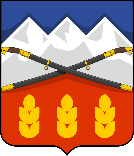 ПОСТАНОВЛЕНИЕАДМИНИСТРАЦИИ ПРЕДГОРНОГО МУНИЦИПАЛЬНОГО ОКРУГАСТАВРОПОЛЬСКОГО КРАЯст. Ессентукская